Scheduling Package Enhancement Patch SD*5.3*876Deployment, Installation, Back-Out, and Rollback Guide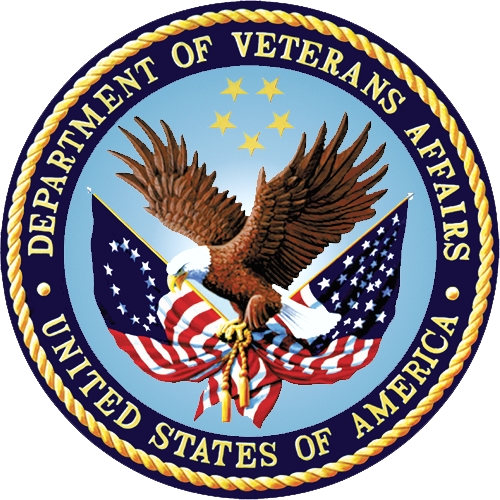 March 2024Department of Veterans AffairsOffice of Information and Technology (OI&T)Revision HistoryArtifact RationaleThis document describes the Deployment, Installation, Back-Out, and Rollback Guide for new products going into the VA Enterprise. The plan includes information about system support, issue tracking, escalation processes, and roles and responsibilities involved in all those activities. Its purpose is to provide clients, stakeholders, and support personnel with a smooth transition to the new product or software, and should be structured appropriately, to reflect particulars of these procedures at a single or at multiple locations.Table of ContentsRevision History	iArtifact Rationale	iiTable of Contents	iii1.	Introduction	11.1	Purpose	11.2	Dependencies	11.3	Constraints	12.	Pre-installation and System Requirements	12.1	System Requirements	12.2	Platform Installation and Preparation	22.3	Download and Extract Files	22.4	Database Creation	22.5	Installation Scripts	22.6	Cron Scripts	22.7	Access Requirements and Skills Needed for the Installation	23.	Installation Procedure	33.1	Installation from the Patch Description	34.	Implementation Procedure	44.1	Post-Install Routine	44.2	Post-Install Instructions	45.	Back-Out Procedure	45.1	Back-Out Strategy	45.2	Back-Out Considerations	45.3	Back-Out Criteria	45.4	Back-Out Risks	55.5	Authority for Back-Out	55.6	Back-Out Procedure	56.	Rollback Procedure	56.1	Rollback Considerations	56.2	Rollback Criteria	56.3	Rollback Risks	56.4	Authority for Rollback	56.5	Rollback Procedure	57.	Additional Information	67.1	Documentation	6IntroductionThe Deployment, Installation, Back-Out and Rollback Guide defines the ordered, technical steps required to install the product, back out the installation (if necessary), and roll back to the previously installed version of the product. It provides installation instructions for the SD*5.3*876 patchPurpose The purpose of this Guide is to provide installation steps for the SD*5.3*876 patch. The intended audience for this document is the Information Resource Management Systems (IRMS) staff. Some of the main features of this patch are the following: Dependencies Patch SD*5.3*874 must be installed prior to installing SD*5.3*876.Constraints N/APre-installation and System RequirementsSystem RequirementsPlatform Installation and PreparationN/ADownload and Extract FilesN/ADatabase CreationN/AInstallation ScriptsN/ACron ScriptsN/AAccess Requirements and Skills Needed for the InstallationN/AInstallation ProcedureInstallation from the Patch DescriptionChoose the PackMan message containing this build. Then select the INSTALL/CHECK MESSAGE PackMan option to load the build.From the Kernel Installation and Distribution System Menu, select the Installation Menu. From this menu,Select the Verify Checksums in Transport Global option to confirm the integrity of the routines that are in the transport global. When prompted for the INSTALL NAME enter the patch or build name (ex. SD*5.3*876).Select the Backup a Transport Global option to create a backup message. You must use this option and specify what to backup, the entire Build or just Routines. The backup message can be used to restore the routines and components of the build to the pre-patch condition.At the Installation option menu, select Backup a Transport Global.At the Select INSTALL NAME prompt, enter your build SD*5.3*876.When prompted for the following, enter “R” for Routines or “B” for Build.Select one of the following:B	BuildR	RoutinesEnter response: BuildWhen prompted “Do you wish to secure your build? NO//”, press <enter> and take the default response of “NO”.When prompted with, “Send mail to: Last Name, First Name”, press <enter> to take the default recipient. Add any additional recipients.When prompted with “Select basket to send to: IN//”, press <enter> and take the default IN mailbox or select a different mailbox.You may also elect to use the following options:Print Transport Global - This option will allow you to view the components of the KIDS build.Compare Transport Global to Current System - This option will allow you to view all changes that will be made when this patch is installed. It compares all of the components of this patch, such as routines, DDs, templates, etc.Select the Install Package(s) option and choose the patch to install.When Prompted "Want KIDS to Rebuild Menu Trees Upon Completion of Install? NO//" respond NO.When Prompted "Want KIDS to INHIBIT LOGONs during the install? NO//" respond NO.When Prompted "Want to DISABLE Scheduled Options, Menu Options, and Protocols? NO//" respond NO.If prompted 'Delay Install (Minutes): (0-60): 0//' respond 0.Implementation ProcedurePost-Install RoutineThe post-install routine SD53P876 adds the newly updated stop code 355 to the SD TELE HEALTH STOP CODE FILE file (#40.6). It also removes stop code 656 from the SD TELE HEALTH STOP CODE FILE file (#40.6)Post-Install InstructionsDetails of the changes applied by this patch are provided during the installation and may also be reviewed with the Install File Print option on the Utilities menu on the Kernel Installation and       Distribution System menu.It is important to check the SD TELE HEALTH STOP CODE FILE file (#40.6) post installation to make sure that all of the updates are correctly reflected in the SD TELE HEALTH STOP CODE FILE file (#40.6). If any discrepancies are found, you should enter a ServiceNow ticket.3. After the post install has finished running, sites can delete the SD53P876 routine using the Delete Routines [XTRDEL] option if they wish.Back-Out ProcedureBack-Out StrategySee Section 5.6.Back-Out ConsiderationsDue to the complexity of this patch, it is not recommended for back-out, and a restore from a backup of the Transport Global should not be attempted. In the event that this patch needs to be backed out the patch installer should enter a ServiceNow Ticket. The development team will need to issue a follow-up patch in order to comprehensively back-out thisBack-Out CriteriaBack-Out criteria will follow VA guidelines and best practices as referenced in the EO National Data Center Hosting Services document.Back-Out RisksN/AAuthority for Back-OutSee 5.1Back-Out ProcedureSee 5.2Rollback ProcedureRollback ConsiderationsRollback will be done only with the concurrence and participation of the development team and appropriate VA site/region personnel. The decision to back-out or rollback software will be a joint decision between the development team, VA site/region personnel and other appropriate VA personnel.Rollback CriteriaRollback criteria will follow VA guidelines and best practices as referenced in the EO National Data Center Hosting Services document.Rollback RisksN/AAuthority for RollbackSee 6.1Rollback ProcedureDue to the complexity of this patch, it is not recommended for rollback, and a restore from a backup of the Transport Global should not be attempted. In the event that this patch needs to be backed out the patch installer should enter a ServiceNow Ticket. The development team will need to issue a follow-up patch in order to comprehensively back-out this patch.Additional InformationIf you have any questions concerning the implementation of this application, contact the VA Service Desk at 1-855-673-4357 directly or log a ticket via VA yourIT Service Portal application (https://yourit.va.gov/va).DocumentationNo documentation describing the new functionality introduced by this patch is available.DateVersionDescriptionAuthor3/8/20241.0.0Initial Document DraftTMPPackageMinimum Version NeededVA FileMan22.0Kernel8.0MailMan8.0Health Level 7 1.6Order Entry/Results Reporting 3.0CMOP2.0NDF4.0Outpatient Pharmacy 7.0Pharmacy Data Management1.0Controlled Substances3.0Toolkit7.3Drug Accountability3.0